19/03/2020 12:44 PMRelatório - ManifestaçãoSecretaria da Justiça e Cidadania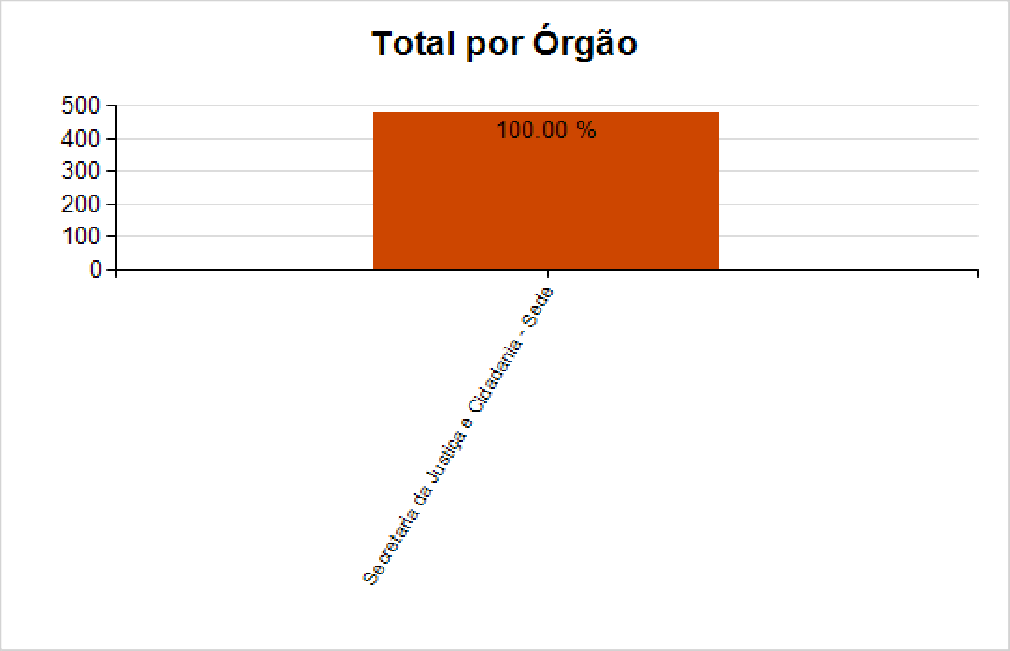 Tipo de Manifestação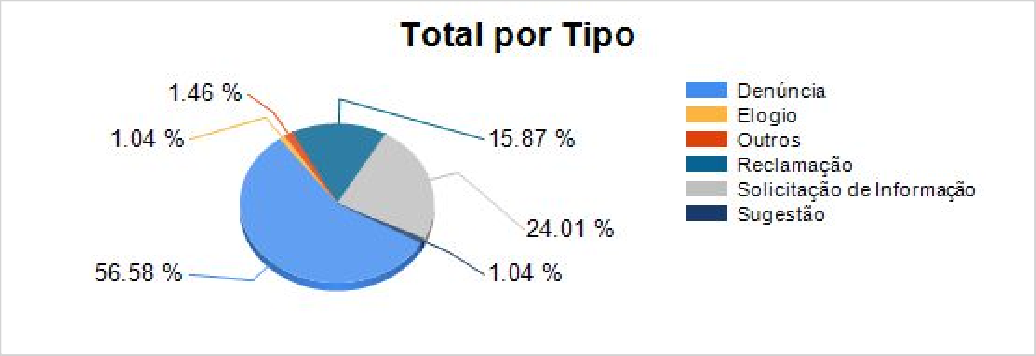 Forma de Contato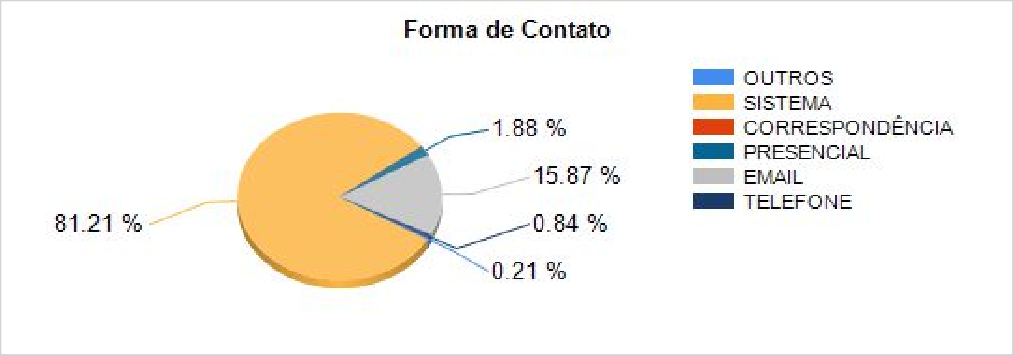 Tema Geral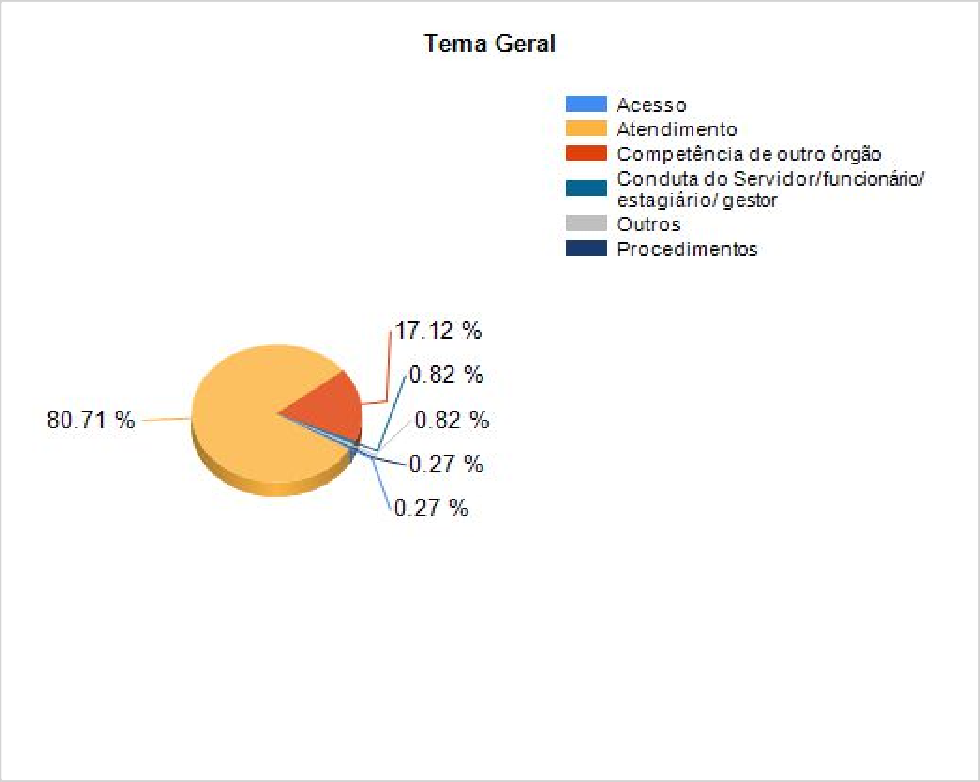 Conclusão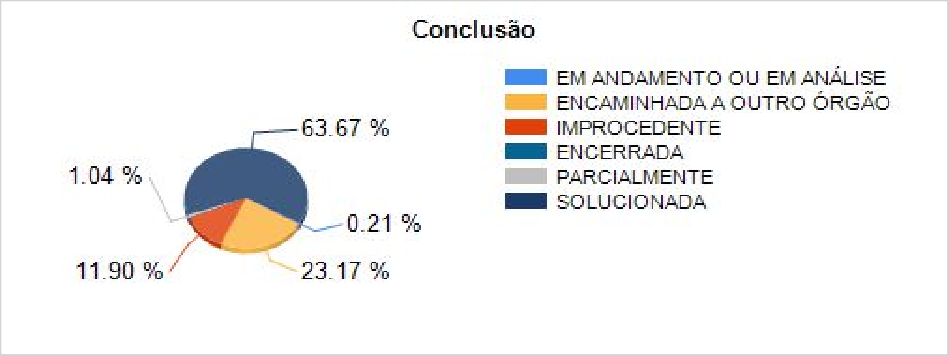 ÓRGÃOSÓRGÃOSÓRGÃOSQuantidade1Secretaria da Justiça e Cidadania - Sede479Total:Total:479Denúncia271Elogio5Outros7Reclamação76Solicitação de Informação115Sugestão5Total:479Tipo deManifestaçãoPresencialTelefoneEmailCorrespondênciaSistemaOutrosTotalDenúncia421502491271Elogio0000505Outros0000707Reclamação219064076Solicitação deInformação31520590115Sugestão0000505Total947603891479Tema GeralDenúnciaElogioOutroReclamaçãoInformaçãoSugestãoTotalAcesso0001001Atendimento2153215611297Competênciade outro órgão13002129063Conduta doServidor/0102003Outros2001003Procedimentos0000101Total2304240911368Tipo deManifestaçSolucionadaSolucionadaParcialmenteEncerradaImprocedenteEncaminhadaa outro ÓrgãoEmandamentoTotalDenúncia1715053411271Elogio4000105Outros1001507Reclamação3900136076Solicitaçãode89002240115Sugestão1000405Total30550571111479